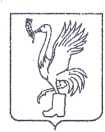 СОВЕТ ДЕПУТАТОВТАЛДОМСКОГО ГОРОДСКОГО ОКРУГА МОСКОВСКОЙ ОБЛАСТИ141900, г. Талдом, пл. К. Маркса, 12                                                          тел. 8-(49620)-6-35-61; т/ф 8-(49620)-3-33-29 Р Е Ш Е Н И Еот __26 ноября____  2020 г.                                                                                №  85┌                                                      ┐    О проекте решения «О бюджетеТалдомского городского округана 2021 год и на плановый период2022 и 2023 годов»Рассмотрев письмо администрации Талдомского городского округа № 1769 от 11.11.2020 г. «О бюджете Талдомского городского округа на 2021 год и на плановый период 2022 и 2023 годов» и заключение Контрольного-счетной палаты от 19.11.2020 г.      о соответствии перечня документов и материалов, представленных одновременно с проектом решения «О бюджете Талдомского городского округа на 2021 год и на плановый период 2022 и 2023 годов», требованиям законодательства Российской федерации, Совет депутатов Талдомского городского округаРЕШИЛ:1.  Принять к рассмотрению проект решения «О бюджете Талдомского  городского округа на 2021 год и на плановый период 2022 и 2023 годов».2. Опубликовать настоящее решение в общественно – политической газете «Заря».3. Контроль за исполнением настоящего решения возложить на председателя Совета депутатов Талдомского городского округа М.И. Аникеева.Председатель Совета депутатов          Талдомского городского округа                                                                          М.И. Аникеев